关于开展2019年浙江省职业技术教育优秀论文评选活动的通知学会各分支机构，各有关职业院校：为了促进我省职教领域群众性学术理论和实践研宄，本会决定组织开展2019年浙江省职业技术教育优秀论文评选活动，现就有关事项通知如下：一、征文内容论文应立足科学发展，本着求真务实、与时俱进的精神，紧密围绕职业教育改革和发展的指导思想、目标任务和政策措施。二、征文要求1、每篇论文限选某一具体专题进行深入论述，要求主题明确、重点突出、论点清晰、论据允分，有必要的事实、数据或典型案例，有较强的说服力，有借鉴或推广价值。2、论文结构：论文第一页为封面，请写淸楚标题、学科、作者姓名、学校及详细地址、邮编，手机号码。论文格式要求具体请参考附件。3、论文投稿只接收电子文档（WORD或WPS），不接收纸质稿件。三、评审初审：我会工作人员将会对发送到投稿邮箱的论文进行初审。初审通过后将会把初审结果冋复至你的来稿邮箱中，清注意査看邮箱。复审：由我会组织有关专家组成评审委员会，对通过初审的论文根据质量评出一、二、三等奖，颁发优秀论文获奖证书。遴选部分优秀论文编辑出版《2019年浙江省职业技术教育学会优秀论文集》。四、其它事项1、论文投稿截止日期为2019年3月28曰2、投稿电子邮箱：zgedu6@163.com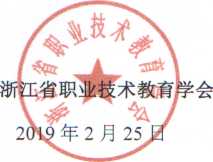 附件  论文格式要求一、封面格式要求1.左上角“2019年浙江省职业技术教育优秀论文评选”，4号黑体字2.论文题目居中，1号宋体字3.作者姓名、单位等用3号楷体字4.论文内容提要限定在150至300字之间，用5号宋体字5.主题词不超过3个，用4号楷体字二、正文另起页论文題目用3号黑体字，占3行。不署作者姓名。第4行论文提要，“提要”二字用5号黑体字，空一格后写内容，内容用5号楷体字。论文提要后空一行起正文。正文一律用5号宋体字。文内小标题用黑体字。三、文中图表加表头，并编号四、文中标题格式：1.一级标题用“一、二、三、”2.二级标题用“（一）（二）（三）”3.三级标题用“1.2.3.”4.四级标题用“（1）（2） （3）”五、注释及参考文献一律用尾注，格式如下：1.格式一：作者，文章題目[J]，期刊（报纸）名称，发表时间（年、月）及期数。2.格式二：作者，书名[M]，出版社名称，出版时间（年、月）。